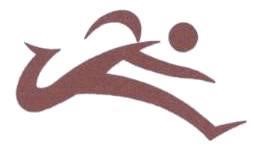  SURREY COUNTY PLAYING FIELDS ASSOCIATION AFFILIATION APPLICATION FORM  We hereby apply to become an affiliate member of the Surrey County Playing Fields Association.   We undertake to pay an affiliation fee of £15 on election as a member and thereafter annually on the anniversary of becoming an affiliate member preferably by a bankers standing order and to abide by the Association’s constitution. Name of Club/Organisation: ………………………………………………………………............ Name of Signatory: ……………………………….................................................................... Signed: ………………………….............................   Position: ……………………………........ Dated: ...................................................................  Name & Address for Club Contact:………………………………………………………………………………………………e-mail: ……………………………………… Please return this form to the Treasurer Mike Hughes, 41 Wattendon Road, Kenley, Surrey CR8 5LW   e-mail  mikehhughes60@gmail.com, together with a completed standing order form to enable the annual affiliation fee to be paid direct.                                                               Registered charity: 305156 